Sophie DEPERT                                        VENDEUSE BOUTIQUE42, rue des rivaux                                                                       Conseillère de vente63170 AUBIERE06.72.10.93.46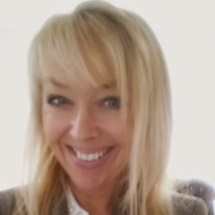 Souriante et accueillante20 d’expérience                              COMPETENCESEn vente multifonction                       - Responsable boutique                                                                      - Gestion des stocks et des commandes                                                                - Vente et tenue de caisse                                                                - Ouverture et fermeture du magasin                                                                - Gérance à mon compte                                                                - Réalisation de pâtisseries et viennoiseries                                                                - Agent à domicile d’aide à la personneInformations                                    EXPERIENCE                                                  - Novotel  ( employé d’étage )                                                    05.2016/10.2016                                                  - Coup de pouce ( aide à domicile)                                             03.2016/04.2016Complémentaires                                - Rouge cerise (chaussures et maroquinerie)                           04.2014/01.2015                                                                - Dégriff stock (vêtements haut de gamme)                             12.2013/01.2014Permis voiture                                      - Sarl Verolet (boulangerie-pâtisserie)                                       02.2012/07.2013            Aime cuisiner                                        - Majafi (poissonnerie)                                                                 11.2010/01.2012Esprit d’initiative                                  - Vétimarché (vêtements et accessoires)                                  2009Réactive et aisance                              - Carlie (chaussures haut de gamme)                                         2009Relationnelle                                        - Dim (lingerie féminine et masculine)                                        2007/2009                                                                - Devernois (prêt-à-porter)                                                           2006/2007                                                                - DPAM (vêtements pour enfants)                                              2005/2006                                                                - Les dessous de Sophie (lingerie haut de gamme)                  2000/2005